St. Francis Seraph Church/SchoolCandidatesForParish Pastoral Council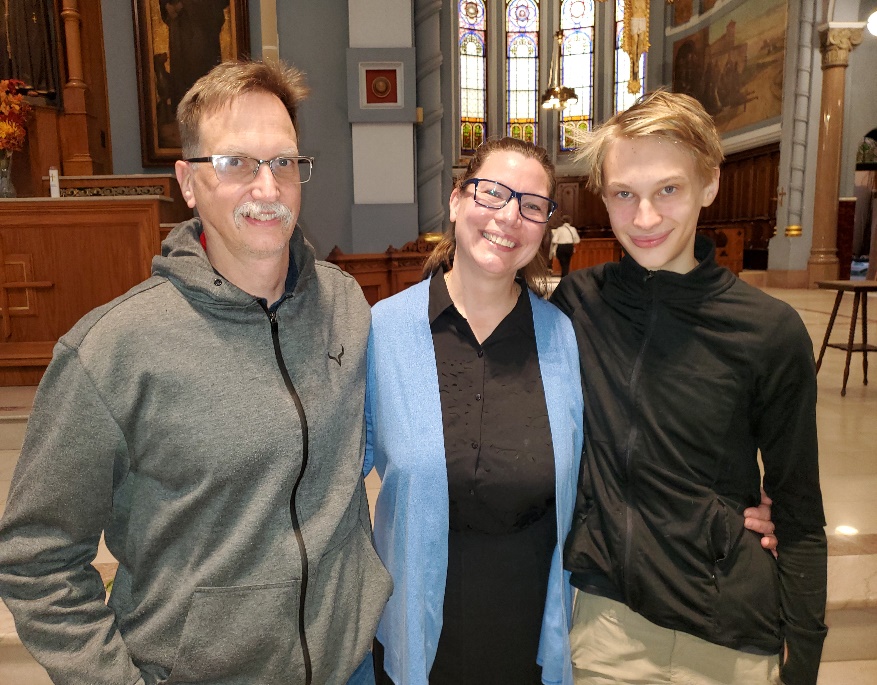      Mary Geers
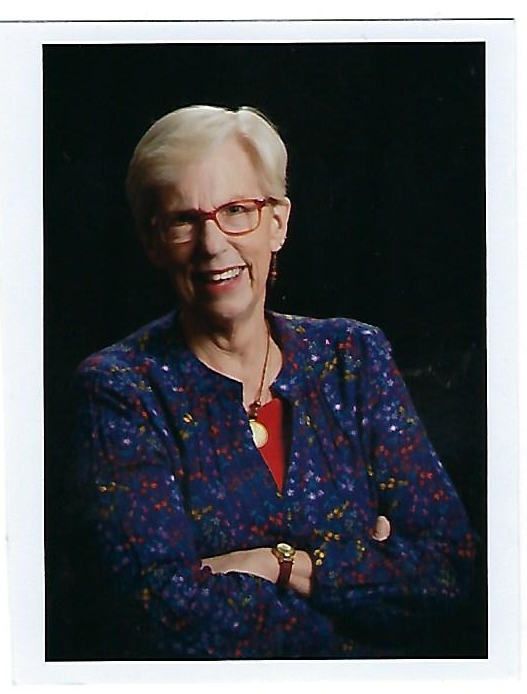 Rita Reichert
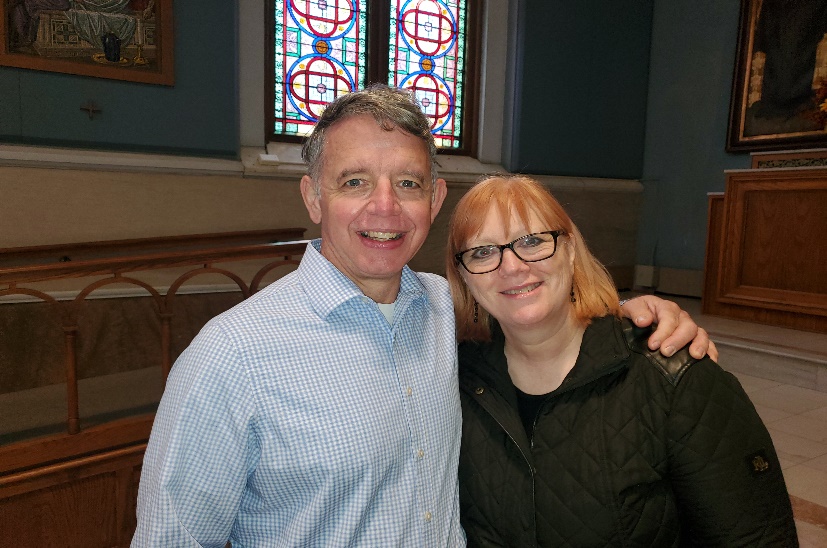      Henry Stacey
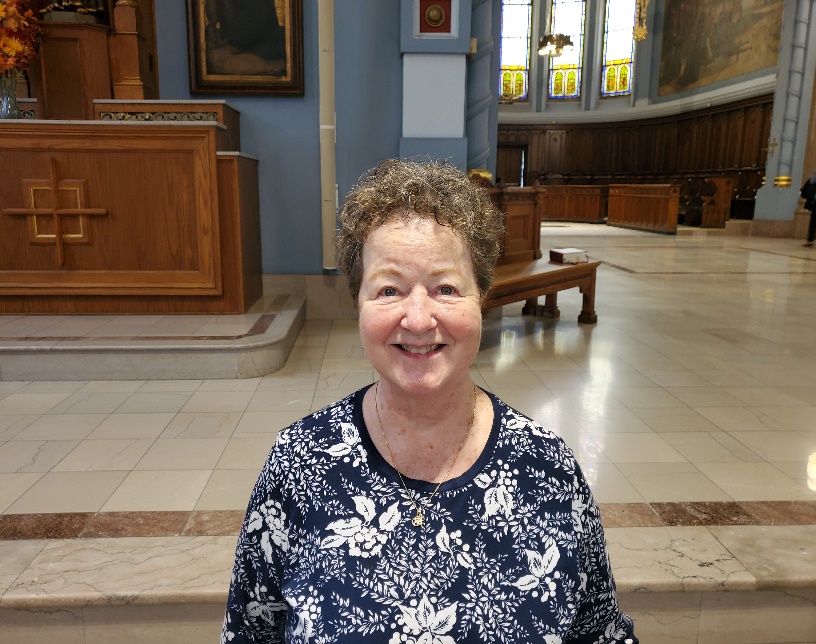         Julie Murray
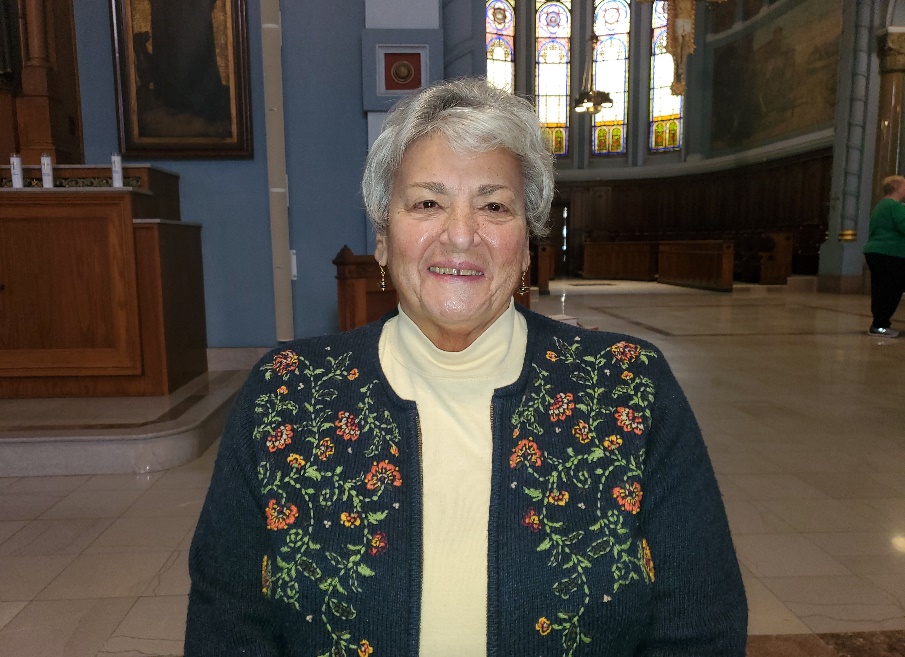      Kay Brogle
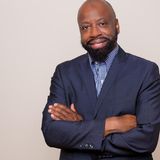         Gary Favors
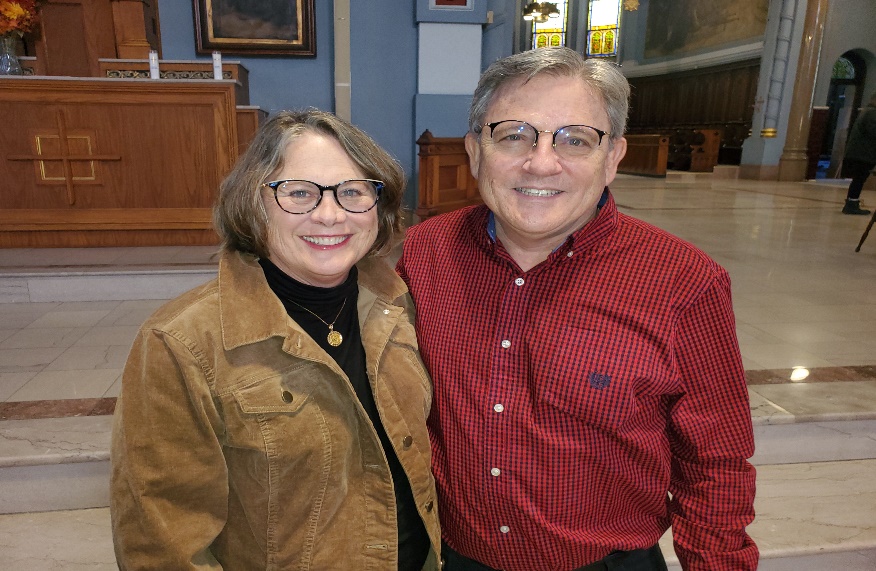       Bob Dahlstrom
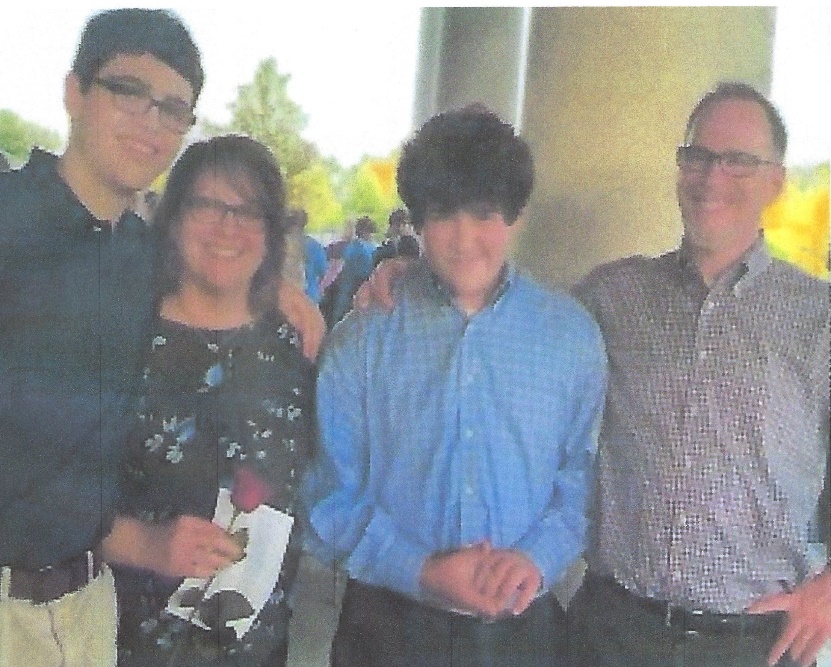        Steve Sparks           Far Right
